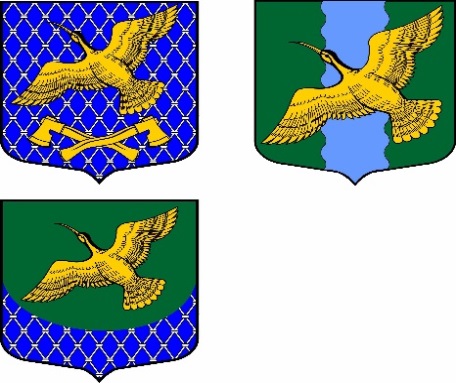 АДМИНИСТРАЦИЯ МУНИЦИПАЛЬНОГО  ОБРАЗОВАНИЯПОТАНИНСКОЕ СЕЛЬСКОЕ  ПОСЕЛЕНИЕВолховского  муниципального районаЛенинградской областиПОСТАНОВЛЕНИЕот «16» июля  2019 года                                                                                                 № 135дер. ПотаниноВолховский  район,  Ленинградская  областьО специальных местах для размещения печатных агитационных материалов зарегистрированных кандидатов при проведении выборов депутатов совета депутатов муниципального образования Потанинское сельское поселение Волховского муниципального района Ленинградской области 8 сентября 2019 годаВ соответствии с пунктом 7 статьи 54 Федерального закона от 12 июня 2002 года № 67-ФЗ «Об основных гарантиях избирательных прав и права на участие в референдуме граждан Российской Федерации», частью 4 статьи 36 областного закона от 15 марта 2012 года № 20-оз «О муниципальных выборах в Ленинградской области», администрация муниципального образования Потанинское сельское поселение Волховского муниципального районапостановляет:1. Выделить   для  размещения  предвыборных печатных   агитационных   материалов зарегистрированных кандидатов при проведении выборов депутатов совета депутатов муниципального образования Потанинское сельское поселение Волховского муниципального района Ленинградской информационный  стенд (расположенный по  направлению  к домам  № 1, 2) и  стенды  в  населенных  пунктах муниципального  образования.2. Настоящее   постановление подлежит   обязательному   опубликованию  в газете   «Провинция Северо – Запад» и размещению  на официальном  сайте  администрации.3. Контроль  за  исполнением   данного  постановления  оставляю   за  собой. Глава  администрации муниципальное образованиеПотанинское  сельское  поселение                                                                          В.В. Ибадова    